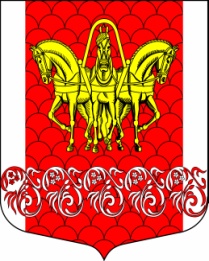 АдминистрацияКисельнинского сельского поселенияВолховского муниципального района Ленинградской областиПОСТАНОВЛЕНИЕот 13 ноября 2023 года № 207Об  утверждении муниципальной Программы "Развитие и поддержка малого и среднего предпринимательства в Кисельнинском сельском поселении Волховского муниципального района Ленинградской области на 2023 - 2026 годы"В целях обеспечения развития и поддержки малому и социального предпринимательству, физическим лицам, не являющимся индивидуальными предпринимателями и применяющих специальный налоговый режим "Налог на профессиональный доход" на территории Кисельнинского сельского поселения, во исполнение требований Федерального закона от  06.10.2003 года  № 131 - ФЗ «Об общих принципах организации местного самоуправления в Российской Федерации», Федерального закона от 24.07.2007 года № 209-ФЗ «О развитии малого и среднего предпринимательства в Российской Федерации», и приведением в соответствие с действующим законодательством руководствуясь Уставом Кисельнинского сельского поселения, в целях обеспечения дальнейшего развития малого и среднего предпринимательства в Кисельнинском сельском поселении,постановляю:     1. Утвердить муниципальную программу «Развитие и поддержка малого и среднего предпринимательства в Кисельнинском сельском поселении Волховского муниципального района Ленинградской области на 2024 - 2026 годы» (Приложение 1).     2.Утвердить План реализации Программы (Приложение 2).     3. Считать утратившим силу постановление от 10 ноября 2022 года № 178 «Об  утверждении муниципальной Программы "Развитие и поддержка малого и среднего предпринимательства в муниципальном образовании «Кисельнинское сельское поселение» Волховского муниципального района Ленинградской области на 2023 - 2025 годы».     4. Настоящее постановление подлежит официальному опубликованию в газете «Волховские огни», сетевом издании «Волховские огни» и официальному обнародованию на сайте сельского поселения в информационно-телекоммуникационной сети «Интернет» (http кисельня.рф) и информационных стендах.           5. Решение вступает в силу после его официального опубликования (обнародования), но не ранее 01.01.2024 года.           6.Контроль за исполнением данного постановления оставляю за собой.               Глава администрации                Кисельнинского СП:                                                        С.Г. БелугинИсп.: Свинцова Н.Л., тел.: 8(81363)48-191	Программа"Развитие и поддержка малого и среднего предпринимательства в Кисельнинском сельском поселенииВолховского муниципального районаЛенинградской области на 2024- 2026 годы"д. Кисельня 2023 годПАСПОРТмуниципальной Программы "Развитие и поддержка малого и среднего предпринимательства в Кисельнинском сельском поселениина 2024 - 2026 годы"Термины и понятия, используемые в ПрограммеВ целях настоящей Программы используются следующие термины и понятия:1.1. Субъекты малого и среднего предпринимательства - хозяйствующие субъекты, отнесенные к этим категориям в соответствии со статьей 4 Федерального закона от 24.07.2007 года № 209-ФЗ «О развитии малого и среднего предпринимательства в Российской Федерации», состоящие на налоговом учете в ИФНС России по Ленинградской области.1.2. Самозанятые граждане - физические лица, осуществляющие деятельность без государственной регистрации в качестве индивидуальных предпринимателей,  доходы от которых облагаются налогом на профессиональный доход.1.3. Профессиональный доход - доход физических лиц от деятельности, при ведении которой они не имеют работодателя и не привлекают наемных работников по трудовым договорам, а также доход от использования имущества.1.4. Налог на профессиональный доход - специальный налоговый режим, применяемый при осуществлении деятельности физическими лицами, не имеющих государственную регистрацию в качестве индивидуальных предпринимателей.1.5.  Представители социально незащищенных слоев населения- инвалиды, военнослужащие, уволенные в запас, безработные граждане, состоящие на учете в службе занятости, члены неполных семей, имеющих иждивенцев, многодетные родители.     1.6. Социальное предпринимательство - предпринимательская деятельность, направленная на достижение общественно полезных целей, способствующая решению социальных проблем граждан и общества и соответствующая одному или нескольким из следующих условий:1) субъект малого или среднего предпринимательства обеспечивает занятость следующих категорий граждан при условии, что по итогам предыдущего календарного года среднесписочная численность лиц, относящихся к любой из таких категорий (одной или нескольким таким категориям), среди работников субъекта малого или среднего предпринимательства составляет не менее пятидесяти процентов (но не менее двух лиц, относящихся к таким категориям), а доля расходов на оплату труда лиц, относящихся к любой из таких категорий (одной или нескольким таким категориям), в расходах на оплату труда составляет не менее двадцати пяти процентов:а) инвалиды и лица с ограниченными возможностями здоровья;б) одинокие и (или) многодетные родители, воспитывающие несовершеннолетних детей, в том числе детей-инвалидов;в) пенсионеры и граждане предпенсионного возраста (в течение пяти лет до наступления возраста, дающего право на страховую пенсию по старости, в том числе назначаемую досрочно);г) выпускники детских домов в возрасте до двадцати трех лет;д) лица, освобожденные из мест лишения свободы и имеющие неснятую или непогашенную судимость;е) беженцы и вынужденные переселенцы;ж) малоимущие граждане;з) лица без определенного места жительства и занятий;и) граждане, не указанные в подпунктах "а" - "з" настоящего пункта, признанные нуждающимися в социальном обслуживании.     1.7. Социальное предприятие - субъект малого или среднего предпринимательства, осуществляющий деятельность в сфере социального предпринимательства.     1.8. Нестационарный торговый объект - торговый объект, представляющий собой временное сооружение или временную конструкцию, не связанные прочно с земельным участком вне зависимости от наличия или отсутствия подключения (технологического присоединения) к сетям инженерно-технического обеспечения. В том числе, к нестационарному объекту относятся передвижные сооружения.
     1.9. Информационно-коммуникационные технологии - технологии, обработки и передачи информации, основанные на использовании вычислительной техники, компьютерных сетей и каналов электросвязи. Анализ социально-экономического положения, оценка состояния развития малого и среднего предпринимательства в Кисельнинском СП.     Кисельнинское сельское поселение расположено на юго-западе Волховского   района Ленинградской области, площадь составляет 52,3 тыс.га, в состав поселения входит 21 населенный пункт.      Поселение занимает выгодное географическое положение, обусловленное наличием Федеральной трассы «Кола» СПб-Петрозаводск, Октябрьской железной дороги, близостью районного центра г. Волхова (), - что делает территорию экономически привлекательной.     По состоянию на 01.01.2023 года на территории Кисельнинского сельского поселения проживает жителей – 2 532 человек, из них:- экономически активное население составляет 1 547  чел., в том числе:- молодежь от 18 до 35 лет – более 500 человек;     В летний период население увеличивается в несколько раз за счет сезонно проживающих граждан, соответственно возрастает спросна оказание услуг и продажу товаров, что является характерным признаком для предпосылок развития малого и среднего предпринимательства в Кисельнинском сельском поселении с учётом увеличения сферы предпринимательской деятельности и расширением спектра оказания услуг.       Предпринимательскую деятельность на территории поселения осуществляют: 11 юридических лиц и 54 индивидуальных предпринимателей, в том числе 11 КФХ. Крупные предприятия на территории поселения отсутствуют.     Во исполнение мероприятий действующих ранее Программ создано два совещательных органа -  Совет предпринимателей и Координационный совет. Для субъектов малого и среднего предпринимательства проводились семинары, совещания, расширенные заседания с привлечением представителей органов местного самоуправления Волховского муниципального района, инфраструктуры поддержки. Оказывалась информационно-консультационная поддержка.      Для сплочения хозяйствующих субъектов МСП, вовлечения их в жизнь поселения, ежегодно 26 мая отмечается День Российского предпринимателя.     В рамках празднования Дня Российского предпринимателя организовываются различные мероприятия: фотовыставки, выставки детского рисунка, фотоконкурсы, квесты.     Регулярно осуществляется информационная поддержка посредством информационного стенда, на официальном сайте администрации поселения, в социальной сети ВК.     За последние 4 года в соответствии с федеральным законом от 24.07.2007 № 209-ФЗ «О развитии малого и среднего предпринимательства в Российской Федерации» с субъектами малого предпринимательства заключено 6 долгосрочных договоров аренды нежилых помещений общей площадью 212,0 м2, в том числе 1 с самозанятым; 1 субъект реализовал в 2022 году и 2 субъекта реализуют преимущественное право выкупа арендуемого имущества общей площадью 315,4кв.м.     По большинству показателей деятельности субъектов малого предпринимательства Кисельнинского сельского поселения наблюдается рост предпринимательской активности. Таким образом, за 2021-2023 гг. субъекты малого предпринимательства за счет оказываемой для них поддержки, стали принимать активное участие в развитии сельской территории поселения. Для них более доступны стали материальные ресурсы, постепенно устраняются административные барьеры и препятствия, сдерживающие развитие предпринимательства.     Несмотря на положительные тенденции развития индивидуального предпринимательства в Кисельнинском сельском поселении, остаётся актуальным вопрос развития малого бизнеса в социальной и бытовой сфере, в сфере жилищно-коммунального хозяйства, здравоохранения, образования, производственной сфере, сфере народного художественного промысла и мастерства, сфере самозанятости граждан, а также в развитии туризма, в том числе сельского.     Кисельнинское сельское поселение обладает туристскими ресурсами. Однако, пока еще не сформирована современная конкурентоспособная туристская отрасль в качестве одной из ведущих отраслей территориальной специализации, обеспечивающей значительный вклад в социально-экономическое развитие поселения.        Принимая во внимание  выводы об уровне развития малого предпринимательства в производственной и социальной сферах, жилищно-коммунальном хозяйстве, бытовом обслуживании населения, сфере народного художественного промысла и мастерства, в сфере туризма, а также, учитывая необходимость развития на территории поселения информационно-коммуникационных технологий в сфере малого и среднего предпринимательства, приоритетными (льготными) сферами развития малого и среднего бизнеса для Кисельнинского сельского поселения будут:       - производственная сфера;     - социально значимые виды деятельности (образование, физическая культура и спорт, здравоохранение, фармацевтическая деятельность и деятельность аптек, а также социальное предпринимательство);     - туризм;     - жилищно-коммунальное хозяйство, предоставление бытовых услуг населению (услуги парикмахерских и салонов красоты, пошив и ремонт одежды, ремонт обуви, услуги саун, бань и душевых, техническое обслуживание и ремонт транспортных средств, машин и оборудования, прочие бытовые услуги);     -  сфера народного художественного промысла и мастерства;     - самозанятость населения;     - развитие сельскохозяйственной деятельности и сельскохозяйственного производства;     - развитие информационно-коммуникационных технологий. Цели и задачи Программы     Целью Программы  является обеспечение   благоприятных условий для создания, развития и устойчивого функционирования малого и среднего предпринимательства, а также физических лиц, не являющихся индивидуальными предпринимателями и применяющих специальный налоговый режим "Налог на профессиональный доход". Для достижения поставленной цели должны быть решены следующие задачи:     - обеспечение развития и увеличение роста количества субъектов малого и среднего предпринимательства, а также физических лиц, не являющихся индивидуальными предпринимателями и применяющих специальный налоговый режим "Налог на профессиональный доход"     - повышение конкурентоспособности субъектов малого и среднего предпринимательства на внутренних и внешних рынках;     - расширение использования информационно-коммуникационных технологий субъектами малого и среднего предпринимательства, а также самозанятыми гражданами;     - развитие деловой активности населения за счет повышения интереса к предпринимательской деятельности;     - решение социальных проблем силами бизнеса, создание социального блага населения;
     - улучшение стартовых условий для предпринимательской деятельности представителям социально незащищенных слоев населения и молодежи, а также самозанятым гражданам;     - совершенствование информационно-консультационной поддержки субъектов малого предпринимательства, а также самозанятых граждан;     - развитие системы поддержки в области подготовки, переподготовки и повышения квалификации кадрового состава субъектов малого и среднего предпринимательства;     - развитие механизмов, обеспечивающих доступ субъектам малого и среднего предпринимательства, а также самозанятым гражданам к материальным ресурсам;     - обеспечение первоочередной поддержки субъектам малого и среднего предпринимательства, а также самозанятым гражданам, ведущих деятельность в приоритетных для Кисельнинского сельского поселения сферах развития;     - развитие механизмов, направленных на содействие в устранении административных барьеров и препятствий, сдерживающих развитие малого и среднего предпринимательства, а также самозанятых граждан.Мероприятия Программы      Мероприятия Программы и их финансирование представлены в Плане мероприятий Программы (Приложение 1) и направлены на решение следующих задач:4.1.Обеспечение консультационной, организационно-методической и информационной поддержкиСодействие в проведении семинаров для субъектов малого и среднего предпринимательства, а также самозанятых граждан, социального предпринимательства по вопросам ведения предпринимательской деятельности и актуальным вопросам в сфере предпринимательства;          Распространение методических и информационных материалов для безработных граждан по вопросам организации предпринимательской деятельности;          Распространение информационно-справочных, методических и презентационных материалов, посвященных вопросам развития малого и среднего предпринимательства, самозанятости граждан, социального предпринимательства на территории Кисельнинского сельского поселения;         Размещение на официальном сайте администрации поселения www.кисельня.рф и публикация в газете «Волховские огни» цикла статей, посвященных вопросам развития малого и среднего предпринимательства, самозанятости граждан, социального предпринимательства на территории Кисельнинского сельского поселения;         Проведение мероприятий, направленных на развитие малого и среднего предпринимательства, самозанятости граждан на территории муниципального образования «Кисельнинское сельское поселение» (круглые столы, тематические выставки, ярмарки, местные праздники, конкурсы);Консультирование субъектов малого и среднего предпринимательства, самозанятых граждан, социального предпринимательства с использованием информационно-коммуникационных технологий по вопросам Законодательства и права, соблюдения норм экологического законодательства, ведением бухгалтерского учёта и налоговой отчётности;Консультирование представителей незащищённых слоёв населения и молодёжи по общим вопросам ведения предпринимательской деятельности;           Содействие развитию информационно-коммуникационных технологий в сфере малого и среднего предпринимательства, самозанятости граждан, а также социального предпринимательства.Поддержка субъектов малого и среднего предпринимательствав области подготовки, переподготовки и повышения квалификации кадров           Содействие в обучении основам ведения бизнеса представителей субъектов малого и среднего бизнеса, работающих менее 2-х лет, самозанятых граждан, незащищённых слоёв населения и молодёжи, основам предпринимательства с использованием Учебного курса «Успешный предприниматель» модуль Программы «Введение в предпринимательство». Содействие в обучении кадрового состава представителей субъектов малого и среднего бизнеса на обучающих семинарах, курсах: пользователь ПК, продавец, бухгалтер с изучением Программы 1С. Бухгалтерия и др.           Содействие в организации и проведении обучающих семинаров по использованию информационно-коммуникационных технологий в бизнесе для субъектов малого и среднего предпринимательства, самозанятостых граждан, дифференцированно по степени их развития и подготовленности к использованию информационных и коммуникационных технологий.Содействие росту конкурентоспособности и продвижению продукции субъектов малого и среднего предпринимательства, а также самозанятых граждан на товарные рынки        Проведение на территории Кисельнинского сельского поселения выставочно-ярмарочных мероприятий, конкурсов, местных праздников;         Организация участия представителей малого и среднего предпринимательства, самозанятых граждан, социального предпринимательства Кисельнинского сельского поселения в районных семинарах;        Организация участия представителей   малого и среднего предпринимательства, самозанятых граждан, социального предпринимательства в районных и областных конференциях, фестивалях, выставочно-ярмарочных мероприятиях.Содействие в устранении административных барьеров и препятствий, сдерживающих развитие предпринимательства         Проведение мониторинга проблем и препятствий, сдерживающих развитие малого и среднего предпринимательства, самозанятости граждан, социального предпринимательства;         Проведение встреч, круглых столов для представителей субъектов малого предпринимательства, самозанятых граждан социального предпринимательства с участием контролирующих органов, представителей власти.4.5. Оказание имущественной поддержки субъектам малого и среднего предпринимательства, а также самозанятым гражданамПредоставление субъектам малого и среднего предпринимательства, а также самозанятым гражданам в пользование на условиях аренды имеющегося муниципального имущества, зданий, сооружений, строений, нежилых помещений, земельных участков на возмездной основе, а представителям, организовавшим бизнес в приоритетных для Кисельнинского сельского поселения областях на льготных условиях.Обоснование мероприятий Программы          При разработке Программы учитывались результаты анализа текущего состояния, проблемы и особенности развития малого предпринимательства в Кисельнинском сельском поселении.          Выбор программных мероприятий и определение объемов их финансирования обусловлены оценкой их вклада в решение задач, связанных   с обеспечением достижения цели Программы, ограниченностью общего объема средств местного  бюджета, которые в течение трех лет могут быть направлены на государственную поддержку развития малого предпринимательства Кисельнинского сельского поселения, а также возможностью привлечения для реализации мероприятий Программы средств  бюджета Ленинградской области.Финансовое обеспечение Программы     Основным источником финансирования мероприятий Программы являются средства местного бюджета, использование которых отражено в перечне и плане реализации мероприятий Программы (Приложение 2, Приложение 3 к Постановлению). Финансовые средства для финансирования Программы возможно включать за счет привлеченных средств коммерческих и некоммерческих структур, объединений предпринимателей, участвующих в ее осуществлении.     Выделение бюджетных средств на реализацию Программы на каждый финансовый год (в течение 2024-2026 годов) рассматривается перед принятием Советом депутатов Кисельнинского сельского поселения Волховского муниципального района Ленинградской области бюджета Кисельнинского сельского поселения Волховского муниципального района Ленинградской области на очередной финансовый год, исходя из сложившейся экономической ситуации.    Всего на реализацию комплекса программных мероприятий предусмотрено выделение средств местного бюджета Кисельнинского сельского поселения в объеме 33 тыс. рублей, в том числе: в 2024 году - 11 тыс. рублей, в 2025 году - 11 тыс. рублей, 2026 году – 11 тыс. рублей.     По разделам Программы средства бюджета Кисельнинского сельского поселения распределены следующим образом:1. «Расширение доступа субъектов малого и среднего предпринимательства, а также самозанятых граждан к материальным ресурсам» - не требует финансирования;2.«Обеспечение консультационной, организационно-методической и информационной поддержки» -18 000 рублей;3. «Содействие росту конкурентоспособности и продвижению продукции субъектов малого и среднего предпринимательства, а также самозанятых граждан на товарные рынки» -15 000 рублей.Оценка социально-экономической эффективности реализации Программы, целевые задания и ожидаемые конечные результаты     Анализ состояния малого и среднего предпринимательства, отсутствие на территории динамики роста регистрации граждан в качестве самозанятых, демографическая ситуация и развитие экономики Кисельнинского сельского поселения позволили определить степень востребованности мер поддержки малого и среднего предпринимательства и актуальность предлагаемых механизмов развития предпринимательства в поселении.     Реализация Программы позволит проводить эффективную  политику Кисельнинского сельского поселения, направленную на создание благоприятных условий для развития и устойчивого функционирования малого и среднего предпринимательства, а также самозанятых граждан, социального предпринимательства, способствующую увеличению оборота малых и средних  предприятий, а также самозанятых граждан, социальных предприятий увеличение объёма налоговых платежей, увеличение объёма инвестиций в малый и средний бизнес, снижение безработицы, повышение самозанятости населения, повышение темпа развития, доли малого бизнеса в экономике поселения, более эффективному взаимодействию субъектов малого  предпринимательства с  субъектами крупного бизнеса.     Выбор программных мероприятий и определение объемов их финансирования обусловлены оценкой их вклада в решение задач, связанных   с обеспечением достижения цели Программы. А также возможностью привлечения для реализации мероприятий Программы средств федерального и регионального бюджетов.     Реализация комплекса программных мероприятий, предусмотренных разделом 1 плана мероприятий Программы "Расширение доступа субъектов малого и среднего предпринимательства, а также самозанятых граждан к материальным ресурсам", позволит:- содействовать в обеспечении материальной поддержки субъектов малого и среднего предпринимательства, а также самозанятых граждан, в том числе для ведения деятельности в приоритетных для Кисельнинского сельского поселения сферах развития малого предпринимательства, а также начинающим предпринимателям;- достигнуть роста оборота субъектов малого и среднего предпринимательства, а также самозанятых граждан, получивших материальную поддержку;  - увеличить объем инвестиций в основной капитал субъектов малого и среднего предпринимательства, получивших финансовую и материальную поддержку.     Реализация комплекса мероприятий, предусмотренных разделом 2 плана мероприятий Программы "Обеспечение консультационной, организационно-методической и информационной поддержки", позволит: - предоставить на безвозмездной основе представителям социально-незащищенных слоев населения, молодежи, самозанятым гражданам, субъектам малого предпринимательства, осуществляющим предпринимательскую деятельность в течение первых двух лет, а также осуществляющих хозяйственную деятельность в приоритетных для Кисельнинского сельского поселения сферах развития малого предпринимательства, услуги в форме индивидуальных консультаций, обучения и организационных семинаров;- повысить доступность, качество и расширить спектр оказываемых услуг субъектам малого предпринимательства, а также самозанятым гражданам.     Реализация комплекса мероприятий, предусмотренных разделом 3 плана мероприятий Программы "Содействие росту конкурентоспособности и продвижению продукции субъектов малого и среднего предпринимательств, а также самозанятых граждан на товарные рынки", позволит:- оказать содействие росту конкурентоспособности субъектов малого и среднего предпринимательства, а также самозанятых граждан;- принять участие в межрегиональных и областных конкурсах, конференциях, выставочно-ярмарочных мероприятиях субъектов малого и среднего предпринимательства, а также самозанятых граждан;- развить навыки применения ИКТ у субъектов малого и среднего предпринимательства, а также самозанятых граждан.Состав, функции и полномочия участников реализации Программы      Главным распорядителем бюджетных средств, предназначенных для реализации мероприятий Программы, является Администрация Кисельнинского сельского поселения Волховского муниципального района Ленинградской области.      Исполнителями  Программы являются администрация Кисельнинского СП.              Соисполнителями Программы являются Координационный совет при администрации Кисельнинского СП и Совет предпринимателей Кисельнинского СП.     Управление Программой предусматривает совокупность скоординированных действий, призванных обеспечить реализацию Программы, контроль и анализ ее выполнения, корректировку Программы в случае необходимости, анализ и оценку конечных результатов реализации Программы.Условия и порядок оказания поддержки субъектам малого и среднего предпринимательства          1. Поддержка субъектов малого и среднего предпринимательства  и организаций, образующих инфраструктуру поддержки субъектов малого и среднего предпринимательства, осуществляется в соответствии с требованиями Федерального закона от 24 июля 2007 года № 209-ФЗ «О развитии малого и среднего предпринимательства в Российской Федерации» и Закона Ленинградской области от 30.04.2009 N 36-оз «О развитии малого и среднего предпринимательства на территории Ленинградской области».       2.Оказание поддержки субъектам малого и среднего предпринимательства, а также самозанятым гражданам и социального предпринимательства носит заявительный порядок обращения.Приложение 2Утвержденпостановлением главы администрации Кисельнинского СП ВМР ЛОот «13» ноября 2023г. № 207Перечень мероприятий Программы"Развитие и поддержка малого и среднего предпринимательства в Кисельнинском сельском поселенииВолховского муниципального района Ленинградской области на 2024 - 2026 годы"Приложение 3Утвержденпостановлением главы администрации Кисельнинского СП ВМР ЛОот «13» ноября 2023г. № 207План реализации мероприятий Программы"Развитие и поддержка малого и среднего предпринимательства в Кисельнинском сельском поселенииВолховского муниципального района Ленинградской области на 2024 - 2026 годы"Приложение №1УТВЕРЖДЕНОпостановлениемглавы администрации Кисельнинского СПот  «13» ноября 2023 года № 207Полное наименование муниципальной программыРазвитие и поддержка малого и среднего предпринимательства в Кисельнинском сельском поселении Волховского муниципального района Ленинградской области на 2024- 2026 годыПодпрограммы муниципальной программы Подпрограммы отсутствуютСроки реализации муниципальной программы 2024-2026 ггОтветственный исполнитель муниципальной программы Администрация Кисельнинского сельского поселения Волховского муниципального района Ленинградской областиУчастники муниципальной программы Администрация Кисельнинского сельского поселения Волховского муниципального района Ленинградской областиЦели муниципальной программы Обеспечение   благоприятных условий для создания, развития и устойчивого функционирования малого и среднего предпринимательства, а также физических лиц, не являющихся индивидуальными предпринимателями и применяющих специальный налоговый режим "Налог на профессиональный доход"Задачи муниципальной программыОбеспечение развития и увеличение роста количества субъектов малого и среднего предпринимательства, а также физических лиц, не являющихся индивидуальными предпринимателями и применяющих специальный налоговый режим "Налог на профессиональный доход"Ожидаемые (конечные) результаты реализации муниципальной Программы- увеличение роста количества субъектов малого и среднего предпринимательства, а также физических лиц, не являющихся индивидуальными предпринимателями и применяющих специальный налоговый режим "Налог на профессиональный доход"; - повышение уровня и качества жизни населения; - снижение числа безработных граждан; - прирост объемов налоговых платежей в бюджетную систему РФ, в том числе местный бюджет;- расширение области предпринимательской деятельностиОбъемы бюджетных ассигнований муниципальной программы Общая сумма расходов местного бюджета Кисельнинского СП на реализацию Программы составляет 33,00 тыс.руб., в том числе:2024 год - 11,0 тыс.руб; 2025 год - 11,0 тыс.руб; 2026 год – 11,0 тыс.руб№ п/пМероприятиеСрок реали-зацииУчастникиИсполнитель / СоисполнительПланируе-мый объём финанси-рования (тыс.руб.)Объем финансирования по годамОбъем финансирования по годамОбъем финансирования по годамКоличествен-ный показатель№ п/пМероприятиеСрок реали-зацииУчастникиИсполнитель / СоисполнительПланируе-мый объём финанси-рования (тыс.руб.)202420252026Количествен-ный показатель123456789101.«Расширение доступа субъектов малого и среднего предпринимательства, самозанятых граждан к материальным ресурсам» 1.«Расширение доступа субъектов малого и среднего предпринимательства, самозанятых граждан к материальным ресурсам» 1.«Расширение доступа субъектов малого и среднего предпринимательства, самозанятых граждан к материальным ресурсам» 1.«Расширение доступа субъектов малого и среднего предпринимательства, самозанятых граждан к материальным ресурсам» 1.«Расширение доступа субъектов малого и среднего предпринимательства, самозанятых граждан к материальным ресурсам» 1.«Расширение доступа субъектов малого и среднего предпринимательства, самозанятых граждан к материальным ресурсам» 1.«Расширение доступа субъектов малого и среднего предпринимательства, самозанятых граждан к материальным ресурсам» 1.«Расширение доступа субъектов малого и среднего предпринимательства, самозанятых граждан к материальным ресурсам» 1.«Расширение доступа субъектов малого и среднего предпринимательства, самозанятых граждан к материальным ресурсам» 1.«Расширение доступа субъектов малого и среднего предпринимательства, самозанятых граждан к материальным ресурсам» 11Предоставление субъектам МСП, в том числе, осуществляющих деятельность в НТО, социального пред-принимательства в пользо-вание имеющегося муни-ципального имущества, зданий, сооружений, строе-ний, нежилых помещений 2024-2026 ггСубъекты малого и среднего бизнеса, самозанятые гражданеАдминистрация Кисельнинского СП Не требует финанси-рованияНе тре-бует фи нанси-рованияНе тре-бует фи нанси-рованияНе тре-бует фи нанси-рованияПо мере поступления заявленийИтого по 1 разделу:Итого по 1 разделу:Итого по 1 разделу:Итого по 1 разделу:0,00,00,00,02. «Обеспечение консультационной, организационно-методической и информационной поддержки» 2. «Обеспечение консультационной, организационно-методической и информационной поддержки» 2. «Обеспечение консультационной, организационно-методической и информационной поддержки» 2. «Обеспечение консультационной, организационно-методической и информационной поддержки» 2. «Обеспечение консультационной, организационно-методической и информационной поддержки» 2. «Обеспечение консультационной, организационно-методической и информационной поддержки» 2. «Обеспечение консультационной, организационно-методической и информационной поддержки» 2. «Обеспечение консультационной, организационно-методической и информационной поддержки» 2. «Обеспечение консультационной, организационно-методической и информационной поддержки» 2. «Обеспечение консультационной, организационно-методической и информационной поддержки» 2Предоставление консуль-тационной поддержки по вопросам ведения предпринимательской деятельности 2024-2026 ггСубъекты МСП, самозанятые граж-дане, представители социально неза-щищённых слоёв населения и молодежьАдминистрация Кисельнинского СП/ Координационный совет при адм. Кисель-нинского СП / Совет предпринимателей Кисельнинского СПНе требует финанси-рованияНе тре-бует фи нанси-рованияНе тре-бует фи нанси-рованияНе тре-бует фи нанси-рованияПо мере поступления обращений3Распространение методических и информационных материалов 2024-2026 ггПредприниматели, самозанятые граждане, пред-ставители соци-ально незащищён-ных слоёв насе-ления и молодежьАдминистрация Кисельнинского СП / Координационный совет при адм. Кисель-нинского СП/ Совет предпринимателей Кисельнинского СП3,01,01,01,0Не реже одного раза в год4Размещение информации о поддержке малого и сред-него бизнеса, самозанятых граждан в СМИ 2024-2026 ггСубъекты МСП, потенциальные предпринимтаели, самозанятые гражданеАдминистрация Кисельнинского СП / Координационный совет при адм. Кисель-нинского СПНе требует финанси-рованияНе тре-бует фи нанси-рованияНе тре-бует фи нанси-рованияНе тре-бует фи нанси-рованияПо мере необходимости5Проведение мероприятий, направленных на развитие малого и среднего пред-принимательства, самоза-нятости, социального пред-принимательства на терри-тории Кисельнинского СП (круглые столы, тема-тические выставки, ярмар-ки, местные праздники, конкурсы)2024-2026 ггСубъекты МСП, самозанятые гражданеАдминистрация Кисельнинского СП/ Координационный совет при адм. Кисель-нинского СП / Совет предпринимателей Кисельнинского СП15,05,05,05,0Не реже одного раза в годИтого по 2 разделу:Итого по 2 разделу:Итого по 2 разделу:Итого по 2 разделу:18,06,06,06,03.«Содействие росту конкурентоспособности и продвижению продукции субъектов малого и среднего предпринимательства,  самозанятых граждан на товарные рынки»3.«Содействие росту конкурентоспособности и продвижению продукции субъектов малого и среднего предпринимательства,  самозанятых граждан на товарные рынки»3.«Содействие росту конкурентоспособности и продвижению продукции субъектов малого и среднего предпринимательства,  самозанятых граждан на товарные рынки»3.«Содействие росту конкурентоспособности и продвижению продукции субъектов малого и среднего предпринимательства,  самозанятых граждан на товарные рынки»3.«Содействие росту конкурентоспособности и продвижению продукции субъектов малого и среднего предпринимательства,  самозанятых граждан на товарные рынки»3.«Содействие росту конкурентоспособности и продвижению продукции субъектов малого и среднего предпринимательства,  самозанятых граждан на товарные рынки»3.«Содействие росту конкурентоспособности и продвижению продукции субъектов малого и среднего предпринимательства,  самозанятых граждан на товарные рынки»3.«Содействие росту конкурентоспособности и продвижению продукции субъектов малого и среднего предпринимательства,  самозанятых граждан на товарные рынки»3.«Содействие росту конкурентоспособности и продвижению продукции субъектов малого и среднего предпринимательства,  самозанятых граждан на товарные рынки»3.«Содействие росту конкурентоспособности и продвижению продукции субъектов малого и среднего предпринимательства,  самозанятых граждан на товарные рынки»6Организация проведения выставки работ мастеров народных промыслов и ремёсел, художников2024-2026 ггПредставители субъектов МСП, самозанятые граждане, занятые в данной сфере деятельностиАдминистрация Кисельнинского СПНе требует финанси-рованияНе тре-бует фи нанси-рованияНе тре-бует фи нанси-рованияНе тре-бует фи нанси-рованияЕжегодно,не менее 1 раза в год7Проведение мероприятий, посвященных праздно-ванию «Дня села», «Дня предпринимателя»2024-2026 ггСубъекты МСП, са-мозанятые гражданеАдминистрация Кисельнинского СП15,05,05,05,0ЕжегодноИтого по 3 разделу:Итого по 3 разделу:Итого по 3 разделу:Итого по 3 разделу:15,05,05,05,0Итого по программе:Итого по программе:Итого по программе:Итого по программе:33,011,011,011,0Наименование структурных элементов программыИсточники финансированияГоды реализацииВсего, тыс.руб.Периоды реализацииПериоды реализацииПериоды реализацииНаименование структурных элементов программыИсточники финансированияГоды реализацииВсего, тыс.руб.2024 г2025 г2026 гИтого по программеМестный бюджет2024-2026гг33,011,011,011,0Муниципальная программа Кисельнинского сельского поселения Волховского муниципального района Ленинградской области "Развитие и поддержка малого и среднего предпринимательства на территории Кисельнинское сельского поселения Местный бюджет2024-2026гг33,011,011,011,0Комплексы процессных мероприятийМестный бюджет2024-2026гг33,011,011,011,0Комплекс процессных мероприятий Развитие и поддержка малого и среднего предпринимательства на территории поселенияМестный бюджет2024-2026гг33,011,011,011,0Развитие и поддержка малого и среднего предпринимательства на территории поселенияМестный бюджет2024-2026гг33,011,011,011,0